РОССИЙСКАЯ ФЕДЕРАЦИЯБЕЛГОРОДСКАЯ ОБЛАСТЬ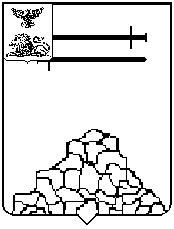 КОНТРОЛЬНО - СЧЕТНАЯ КОМИССИЯЯКОВЛЕВСКОГО ГОРОДСКОГО ОКРУГА. Строитель, ул. Ленина, д.16                                                                       т. (47 244) 6-94-01ИНФОРМАЦИЯпо результатам контрольного мероприятия по вопросу реализации муниципальной программы «Формирование современной городской среды на территории Яковлевского городского округа» за 2022 годРуководствуясь Федеральным законом от 07 февраля 2011 года № 6-ФЗ                     «Об общих принципах организации и деятельности контрольно-счетных органов субъектов Российской Федерации и муниципальных образований», Положением                   «О Контрольно-счетной комиссии Яковлевского городского округа», утвержденным решением Совета депутатов Яковлевского городского округа от 09 ноября 2021 года  № 15, планом работы Контрольно-счетной комиссии Яковлевского городского округа на 2022 год, утвержденным распоряжением председателя Контрольно-счетной комиссии Яковлевского городского округа от 27 декабря 2021 года № 24, распоряжением председателя Контрольно-счетной комиссии Яковлевского городского округа от 28 октября 2022 года № 50 было проведено параллельное контрольное мероприятие с Контрольно-счетной палатой Белгородской области в администрации Яковлевского городского округа по вопросу реализации муниципальной программы «Формирование современной городской среды на территории Яковлевского городского округа» в 2022 году.Основание для проведения мероприятия: Пункт 2.6 раздел 2 плана работы Контрольно-счетной комиссии Яковлевского городского округа на 2022 год, утвержденного распоряжением председателя Контрольно-счетной комиссии Яковлевского городского округа от 27 декабря 2021 года № 24. Предмет мероприятия: реализация муниципальной программы «Формирование современной городской среды на территории Яковлевского городского округа» в 2022 году.Объект мероприятия: Администрация Яковлевского городского округа, Муниципальное казенное учреждение «Управление по реализации жилищных программ и системам жизнеобеспечения администрации Яковлевского городского округа», Муниципальное казенное учреждение «Управление социального строительства Яковлевского городского округа».Цель мероприятия: проверка целевого и эффективного расходования средств бюджета, направленных на реализацию муниципальной программы «Формирование современной городской среды на территории Яковлевского городского округа» в 2022 году. Исследуемый период: с 01 января 2022 года по 25 ноября 2022 года. Контрольное мероприятие проводилось выборочным методом по документам, представленным администрацией Яковлевского городского округа и МКУ «Управление социального строительства Яковлевского городского округа», а также была получена необходимая информация, размещенная в информационно-телекоммуникационной сети «Интернет».Администрация Яковлевского городского округа является исполнительно - распорядительным органом Яковлевского городского округа. Администрацией Яковлевского городского округа руководит глава администрации Яковлевского городского округа на принципах единоначалия.Основной деятельностью МКУ «Управление социального строительства Яковлевского городского округа» является осуществление функций муниципального заказчика по строительству, реконструкции и капитальному ремонту, ремонту объектов муниципальной собственности для нужд Яковлевского городского округа.Предметом деятельности МКУ «Управление жизнеобеспечения и развития Яковлевского городского округа» является оказание муниципальных услуг, выполнение работ и исполнения муниципальных функций в целях обеспечения реализации предусмотренных законодательством Российской Федерации полномочий органов местного самоуправления в области жилищно-коммунального хозяйства, благоустройства территорий Яковлевского городского округа, организации ритуальных услуг и содержания мест захоронения, объектов муниципальной собственности, дорожной деятельности в части организации содержания автомобильных дорог местного значения в границах г. Строитель, в соответствии                  с видами деятельности, предусмотренных Уставом учреждения.Муниципальная программа «Формирование современной городской среды                               на территории Яковлевского городского округа» утверждена постановлением администрации Яковлевского городского округа от 25 марта 2022 года № 140 «О внесении изменений в постановление администрации Яковлевского городского округа» от 29 марта 2019 года № 123. Муниципальная программа состоит из одной подпрограммы «Благоустройство дворовых территорий многоквартирных домов, общественных и иных территорий соответствующего функционального назначения Яковлевского городского округа».Согласно паспорту муниципальной программы «Формирование современной городской среды на территории Яковлевского городского округа» и распоряжению администрации Яковлевского городского округа от 23 августа 2022 года № 745-р, ответственным за достижение результатов по муниципальной программе определен заместитель главы администрации по ЖКХ и благоустройству – руководитель управления по реализации жилищных программ и системам жизнеобеспечения администрации Яковлевского городского округа. Соисполнителем муниципальной программы является МКУ «Управление социального строительства Яковлевского городского округа». Ресурсное обеспечение муниципальной программы на 2022 год определено                     в сумме 33 000,0 тыс. рублей. Источник финансирования - средства областного бюджета.Выполнены работы по обустройству 15 спортивных площадок по населенным пунктам округа, которые определены в Соглашении о финансировании, заключенном между министерством ЖКХ Белгородской области и администрацией Яковлевского городского округа:
- х. Красный Восток, ул. Центральная,
- п. Яковлево, ул. Угловского,
- п. Томаровка, ул. Кирова,
- п. Томаровка, МКР Лахтинка, ул. Малиновского,
- п. Томаровка, ул. Восточная,
- г. Строитель, ул. Жукова,
- г. Строитель, ул. Промышленная, дом 42,
- г. Строитель, ул. Ленина, дом 17,
- г. Строитель, МКР Крапивенский-3,
- с. Гостищево, Центральный парк,
- с. Кривцово, ул. Привольная,
- с. Смородино, ул. Мира, дом 1,2,
- с. Завидовка, ул. Центральная,
- с. Серетино, ул. Калинина, дом 111,
- с. Стрелецкое, ул. Школьная, дом 3Б.Цель муниципальной программы, повышение уровня благоустройства, качества и комфорта на территории Яковлевского городского округа, на момент проведения контрольного мероприятия достигнута.В ходе контрольного мероприятия комиссией установлены отдельные нарушения требований Федерального закона от 06.12.2011 года № 402-ФЗ                               «О бухгалтерском учете» и Федерального закона от 05.04.2013 года № 44-ФЗ                        «О контрактной системе в сфере закупок товаров, работ, услуг для обеспечения государственных и муниципальных нужд».  В адрес руководителя, проверяемого объекта, вынесено предписание                            об устранении выявленных нарушений и замечаний.Контрольно-счетной комиссией Яковлевского городского округа предоставлен отчет об итогах проведения контрольного мероприятия в Совет депутатов Яковлевского городского округа, подготовлена информация главе администрации Яковлевского городского округа.